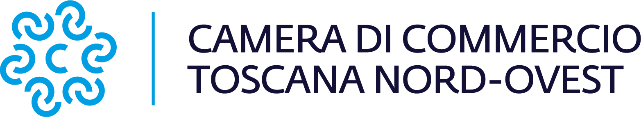 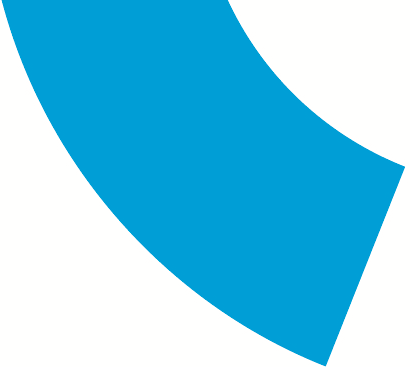 Comunicato stampaL’andamento del credito: la Camera di Commercio della Toscana Nord-Ovest presenta i datiNella sede di Lucca della Camera di Commercio della Toscana Nord-Ovest saranno presentati mercoledì 24 maggio l’analisi dei dati delle provincie di Lucca, Massa Carrara e Pisa. Lucca, 20 maggio 2023 – Si rinnova l’appuntamento dedicato all’andamento del credito nei territori di Lucca, Massa-Carrara e Pisa, un evento organizzato dalla Camera di Commercio della Toscana Nord-Ovest in programma mercoledì 24 maggio alle ore 11 nella Sala dell’Oro della sede di Corte Campana a Lucca.La presentazione dei dati sul credito rappresenta un’occasione di riflessione sugli andamenti e sui fattori che lo influenzano. Particolare attenzione sarà data alle dinamiche di medio e breve periodo con un occhio alle sfide future che possono avere un impatto significativo sull'economia e sul benessere di imprese e cittadini.Nel corso della presentazione Giuliano Dini, già direttore della filiale di Lucca della Banca d’Italia, presenterà i dati sulla dinamica degli sportelli, dei depositi ma anche dell'indebitamento delle famiglie e del credito concesso alle imprese delle province di Lucca, Massa-Carrara e Pisa..È in corso l’accreditamento presso l’Ordine dei dottori Commercialisti ed Esperti Contabili di Lucca per il riconoscimento di crediti formativi per il riconoscimento di tre crediti formativi. Per info e iscrizioni: tno.camcom.itCamera di commercio della Toscana Nord-OvestSede di Carrara – Sandra Biselli: 0585 764.253Sede di Lucca - Francesca Sargenti: 0583 976.686 - 329 3606494 Sede di Pisa – Alberto Susini: 050 512.294segreteria.generale@tno.camcom.itwww.tno.camcom.it